Supplementary table 2.  HPV genotypes in multiple HPV infections in cervical (pre)cancer. 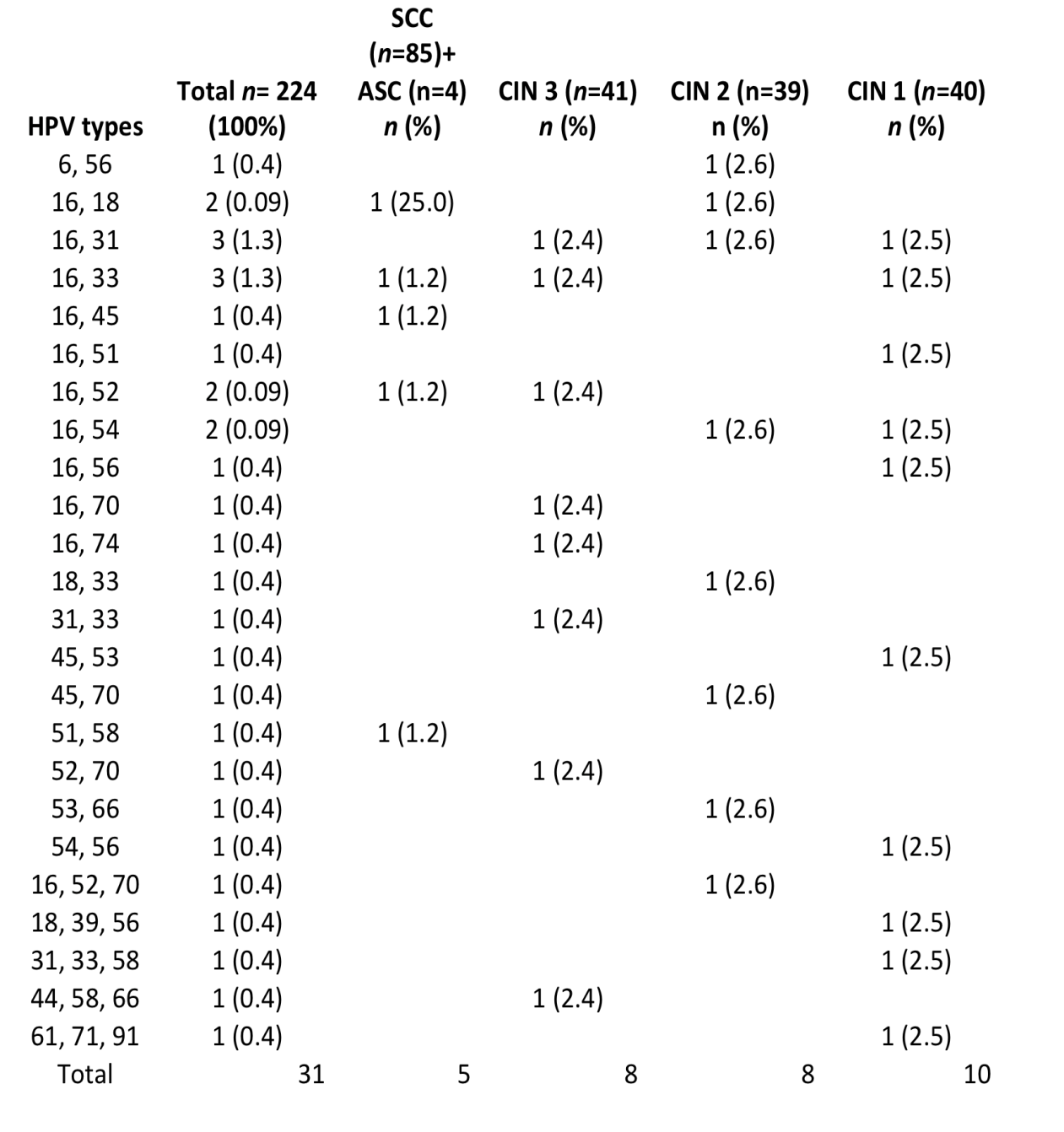 